Chapter 4 Day 6Historical and Exponential DepreciationWrite, interpret, and graph an exponential depreciation equation.Manipulate the exponential depreciation equation in order to determine time, original price, and depreciated value.Value of VehiclesImportant to KnowOn average, a vehicle loses about ____ - ____% once it is driven __________________________, approximately _____% after the first year, and then ____ - ____% each __________ for the next ___ years.  By the ______ of the 5th year, the total ________________________ is about ______%!! Finding DepreciationTo get an ________________ on the __-year depreciation __________ of a vehicle, visit http://www.edmunds.com/tco.html and enter the vehicle information. We can then use https://www.desmos.com/calculator to graph our data and find our equation (using exponential regression).Example 1:  Joan purchased a four-year old car for $16,400. When the car was new, it sold for $23,000. Find the depreciation rate to the nearest tenth of a percent.Example 2: Vehicle Information: 2018 Toyota 4Runner TRD Pro   Cost: $______________On Desmos, enter the data from the table. Then, add an expression and type   This will graph the exponential curve of best fit (exponential regression) and give you the values of a and b for your equation.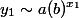 Practice: Find the depreciation amounts for your project vehicle and calculate the value of the vehicle after each year. Then, create a table using Desmos to graph the points and find the exponential regression equation. WordDefinitionDepreciateAppreciateHistorical DepreciationExponential DepreciationGeneral form of Exponential Depreciation EquationAgeDepreciation AmountValue of VehicleDrive off lot$$1$$2$$3$$4$$5$$